1925-1943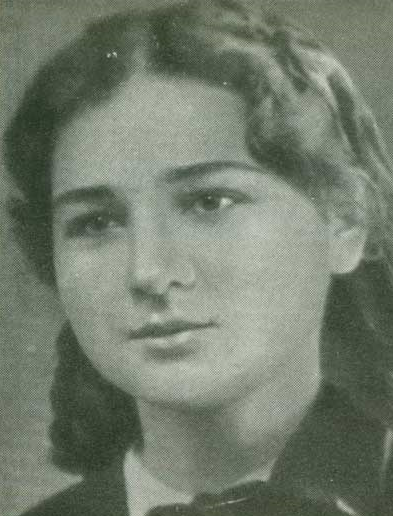 